Проект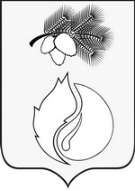 АДМИНИСТРАЦИЯ ГОРОДА КЕДРОВОГОПОСТАНОВЛЕНИЕ_________________2023 г.                                                                                                                               №________Томская областьг. КедровыйО выявлении правообладателя ранее учтенного объекта В соответствии со статьей 69.1 Федерального закона от 13 июля 2015 года № 218-ФЗ «О государственной регистрации недвижимости»ПОСТАНОВЛЯЕТ:1. В отношении земельного участка с кадастровым номером 70:18:0000004:2, расположенного по адресу: Томская обл., г. Кедровый, п. Останино, ул. Лесная, 14, в качестве его правообладателя, владеющего данным земельным участком на праве собственности, выявлена: ХХХХХХХХХХХ, ХХ.ХХ.ХХХХ г.р. (дата рождения) ХХХХХХХХХХХХХХ (место рождения), паспорт гражданина Российской Федерации серия ХХХХ номер ХХХХХХ, выдан ХХХХХХХХХХ, выдан ХХХХ, код подразделения ХХХХХХ, СНИЛС ХХХХХХХХХХ, проживающий (зарегистрирован по месту жительства) по адресу: ХХХХХХХХХХХХХХХХ.2. Право собственности ХХХХХХ на указанный в пункте 1 настоящего постановления земельный участок подтверждается копией свидетельства на право собственности на землю ХХХХХХХ, регистрационный номер № ХХХХХХХХ.3.Контроль за исполнением данного постановления возложить на Первого заместителя Мэра города Кедрового. Мэр города Кедрового                                                                                                     Н.А. СоловьеваКарпова Любовь Васильевна8 (38250) 35-418